National Conference on Pediatric Emergency Medicine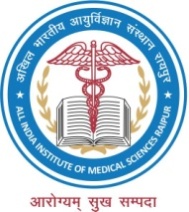 Department of Pediatrics, AIIMS, Raipur17th March and 18th March 2018Day 1: Pre conference Workshop: Hands on “A B C D E” assessment of child in emergency by ultrasound (USG) cum ECHOUSG guided central venous accessDay 2: ConferenceExciting academic content – Case based Discussions, Debates etc.Best poster award (Last date for abstract submission – 7th March 2018)Top 3 awards for best poster would get free registrationLearning pearls from international luminaries: Prof. Sunit Singhi, Prof. Jayashree M, Prof. Banani Poddar, Prof. Arun Bansal, and Prof. Abhijeet Saha amongst othersConference fee (Postgraduate residents need to email a certificate from their HOD):- Online transfer details : Account Name : “Department of Pediatrics, AIIMS, Raipur” Bank : Bank of India, Branch: Tatibandh, Raipur Account No:936310110004970, IFSC code-BKID0009363 / by payable at par cheque / Demand Draft (DD) payable at Raipur.For more details contact:Dr Joseph John 			Dr. Anil Ku Goel  			Dr Atul Jindal8075463299				9810144784				8224014667Email: aiimsraipurpediatrics@gmail.com 			Website:  www.aiimsraipur.edu.inWorkshop feeConference feeBothEarly birds (till 10th March 2018)₹ 1000for Delegates₹ 750 for Resident/ Nurses₹ 1000 for Delegates₹ 750 for Resident/Nurses₹ 1500 for Delegates₹ 1000 for Resident/NursesLate birds (after 10th March 2018)₹ 1250 for Delegates₹ 1000 for Resident/Nurses₹ 1250 for Delegates₹ 1000 for Resident/Nurses₹ 2000 for Delegates₹ 1500 for Resident/Nurses